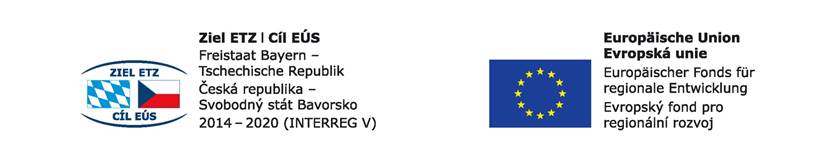 Číslo projektu:  71Název projektu: Budoucnost utváříme společně – kulturní a profesní výměny v regionu Sušice – ChamProjektnummer: 71Projektname: Zukunft gemeinsam gestalten – kultureller und beruflicher Austausch in der Region Sušice-ChamSpolečné sportování v Sušici - SPORTFESTGemeinsam Sporttreiben in Sušice - SPORTFESTSPORTFEST    10. – 11. 12. 2018Pracovní list – ArbeitsblattMazurka je původem polský lidový tanec obvykle živého tempa v třídobém taktu a také hudební skladba stejného rytmu. První doba bývá rytmicky členitá, objevuje se v ní například triola, trylek, nebo dvojice kratších not; zbylé dvě doby jsou rytmicky jednodušší a jedna z nich je akcentována.V 19. století se mazurka stala poměrně oblíbeným společenským tancem v mnoha částech Evropy.Mezi nejznámější mazurky, které vytvořili klasičtí hudební skladatelé, patří díla Frederika Chopina.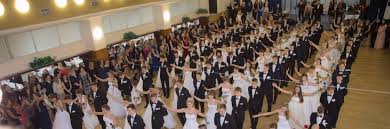 Mazurka ist im Ursprung polnischer Volkstanz, meist im lebhaften Takt in einer Dreischlagmelodie, sowie eine musikalische Komposition im selben Rhythmus. Die erste Periode ist rhythmisch fragmentiert, zum Beispiel Tirili oder zwei kürzere Noten; die restlichen zwei Zeiten sind rhythmisch einfacher.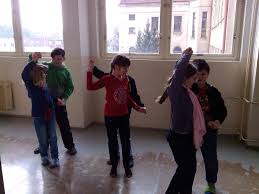 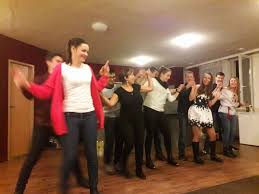 Im 19. Jahrhundert wurde Mazurka in vielen Teilen Europas zu einem beliebten Gesellschaftstanz.Zu den bekanntesten Mazurkas, die von Komponisten der klassischen Musik geschaffen wurden, zählen Frederic Chopins Werke.Slovní zásoba –odpovídající výrazy propoj čárou:Vokabeln – verbinde entsprechende Ausdrücke:TlakoměrTlakVysokýNízkýTepPočet tepů za minutuRánaObvaz ZraněníTrekvence tepu ZátěžGumový obvazSebeobranaOmotat si koleno obvazemHmatat tepKorálekSoutěžitPravidelný dech/ tepTančitVlastní slovní zásoba:Eigener Wortschatz:HochNiedrigDruckmesser PulsAnzahl der Schläge pro MinuteDruckregelmäßiger Atem/PulsWundedas Knie mit einem Verband umwickelnVerletzungDie PerleDen Puls fühlenVerbandPulsfrequenzGummibindeWetteifernTanzenBelastungSelbstverteidigung _____________________________________________________________________